INFORMACIÓN OPORTUNA SOBRE LA BALANZA COMERCIAL DE MERCANCÍAS DE MÉXICO DURANTE SEPTIEMBRE DE 2019La información oportuna de comercio exterior de septiembre de 2019 indica un déficit comercial de (-)116 millones de dólares, saldo que se compara con el de (-)301 millones de dólares observado en igual mes de 2018. Así, en los primeros nueve meses del año la balanza comercial presentó un superávit de 2,687 millones de dólares.EXPORTACIONES El valor de las exportaciones de mercancías en el noveno mes de este año fue de 37,222 millones de dólares, cifra que se integró por 35,265 millones de dólares de exportaciones no petroleras y por 1,957 millones de dólares de petroleras. Así, en el mes de referencia las exportaciones totales mostraron una tasa anual de (-)1.3%, la cual fue resultado neto de una reducción de (-)29.3% en las exportaciones petroleras y de un aumento de 1% en las no petroleras. Al interior de las exportaciones no petroleras, las dirigidas a Estados Unidos avanzaron 2.1% a tasa anual, en tanto que las canalizadas al resto del mundo retrocedieron (-)4 por ciento.Con cifras ajustadas por estacionalidad, en septiembre pasado las exportaciones totales de mercancías registraron un retroceso mensual de (-)5.26%, el cual fue reflejo de disminuciones de (-)5.40% en las exportaciones no petroleras y de (-)2.60% en las petroleras. IMPORTACIONESEn septiembre de 2019, el valor de las importaciones de mercancías alcanzó 37,338 millones de dólares, monto que implicó una baja anual de (-)1.8 por ciento. Dicha cifra fue resultado neto de una variación de (-)17.8% en las importaciones petroleras y de un incremento de 0.3% en las no petroleras. Al considerar las importaciones por tipo de bien, se observaron descensos anuales de (-)3.8% en las importaciones de bienes de consumo y de (-)13.5% en las de bienes de capital, mientras que se presentó un alza de 0.2% en las importaciones de bienes de uso intermedio.Con series ajustadas por estacionalidad, las importaciones totales mostraron una variación mensual de (-)2.39% con datos desestacionalizados, la cual se originó de decrementos de (-)2.01% en las importaciones no petroleras y de (-)5.80% en las petroleras. Por tipo de bien, se presentaron caídas mensuales de (-)2.61% en las importaciones de bienes de consumo, de (-)2.21% en las de bienes de uso intermedio y de (-)3.62% en las de bienes de capital.Balanza comercial de mercancías de México Nota:	Debido al redondeo, las sumas de los parciales pueden no coincidir con los totales.                	*	       Cifras oportunas.                	S.S.       Sin Significado.	Se anexa Nota TécnicaPara consultas de medios y periodistas, contactar a: comunicacionsocial@inegi.org.mx o llamar al teléfono (55) 52-78-10-00, exts. 1134, 1260 y 1241.Dirección de Atención a Medios / Dirección General Adjunta de Comunicación 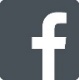 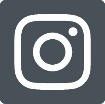 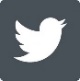 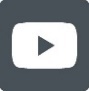 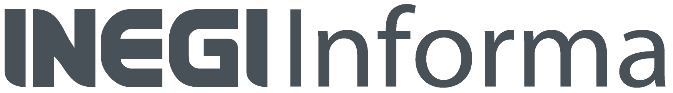 NOTA TÉCNICAINFORMACIÓN OPORTUNA SOBRE LA BALANZA COMERCIAL DE MERCANCÍAS DE MÉXICO DURANTE SEPTIEMBRE DE 2019CIFRAS ORIGINALESSaldo de la Balanza Comercial de Mercancías La información oportuna de comercio exterior de septiembre de 2019 indica un déficit comercial de (-)116 millones de dólares. Dicho saldo se compara con el superávit de 775 millones de dólares reportado en agosto. La disminución en el saldo comercial entre agosto y septiembre fue resultado neto de una reducción en el superávit de la balanza de productos no petroleros, que pasó de 2,665 millones de dólares en agosto a 1,442 millones de dólares en septiembre, y de un menor déficit de la balanza de productos petroleros, que pasó de (-)1,890 millones de dólares a (-)1,558 millones de dólares.En los primeros nueve meses del año, la balanza comercial presentó un superávit de 2,687 millones de dólares.Balanza comercial de mercancías de México(Millones de dólares) * Cifras oportunas.En septiembre de 2019, el valor de las exportaciones petroleras fue de 1,957 millones de dólares. Este monto se integró por 1,704 millones de dólares de ventas de petróleo crudo y por 253 millones de dólares de exportaciones de otros productos petroleros. En ese mes, el precio promedio de la mezcla mexicana de crudo de exportación se situó en 57.11 dólares por barril, cifra mayor en 6.74 dólares respecto a la del mes previo, pero menor en 11.15 dólares en comparación con la de septiembre de 2018. En cuanto al volumen de crudo exportado, éste se ubicó en el mes de referencia en 0.995 millones de barriles diarios, nivel inferior al de 1.082 millones de barriles diarios de agosto y al de 1.206 millones de barriles diarios del noveno mes de 2018.Exportaciones Totales de MercancíasEn el noveno mes del año en curso, el valor de las exportaciones de mercancías sumó 37,222 millones de dólares, cifra menor en (-)1.3% a la del mismo mes de 2018. Dicha tasa se originó de la combinación de una reducción de (-)29.3% en las exportaciones petroleras y de un alza de 1% en las no petroleras. Al interior de las exportaciones no petroleras, las dirigidas a Estados Unidos registraron un aumento anual de 2.1%, en tanto que las canalizadas al resto del mundo cayeron (-)4 por ciento.Exportaciones no petroleras a distintos mercados    * Cifras oportunas.Exportaciones por Tipo de MercancíaLas exportaciones de productos manufacturados en septiembre de 2019 alcanzaron 33,785 millones de dólares, lo que representó un incremento de 0.8% a tasa anual. Los crecimientos anuales más importantes se observaron en las exportaciones de alimentos, bebidas y tabaco (16.1%), de productos de la minerometalurgia (14.7%), de equipo profesional y científico (7.2%) y de maquinaria y equipo especial para industrias diversas (5.5%). Por su parte, las exportaciones de productos automotrices mostraron un descenso anual de (-)2.8%, el cual fue resultado de retrocesos de (-)2.2% en las ventas canalizadas a Estados Unidos y de (-)5.3% en las dirigidas a otros mercados.El valor de las exportaciones agropecuarias y pesqueras en el noveno mes del año en curso sumó 1,011 millones de dólares, monto que implicó un alza de 12.1% a tasa anual. Los avances más importantes se reportaron en las exportaciones de legumbres y hortalizas frescas (42.9%), de mangos (38.6%), de frutas y frutos comestibles (23.6%), de aguacate (21.2%) y de pimiento (14.7%). En contraste, las disminuciones más relevantes se presentaron en las exportaciones de café crudo en grano (-44.3%) y de pescados, crustáceos y moluscos (-23.2%). En cuanto a las exportaciones extractivas, éstas se ubicaron en 469 millones de dólares en el mes de referencia con una tasa anual de (-)10.1 por ciento.En el periodo enero-septiembre del año en curso, el valor de las exportaciones totales fue de 344,226 millones de dólares, lo que significó un ascenso anual de 3.3 por ciento. Dicha tasa fue resultado neto de un aumento de 4.7% en las exportaciones no petroleras y de una reducción de (-)14.6% en las petroleras.Estructura de las ExportacionesLa estructura del valor de las exportaciones de mercancías durante los primeros nueve meses de 2019 fue la siguiente: bienes manufacturados 89%, productos petroleros 5.8%, bienes agropecuarios 3.9% y productos extractivos no petroleros 1.3 por ciento.Importaciones Totales de MercancíasEl valor de las importaciones de mercancías en septiembre de este año se ubicó en 37,338 millones de dólares, lo que representó un descenso anual de (-)1.8 por ciento. En el periodo enero-septiembre de 2019, el valor de las importaciones totales alcanzó 341,539 millones de dólares, monto inferior en (-)0.5% al observado en igual lapso de 2018. A su interior, las importaciones petroleras se redujeron (-)9.4% a tasa anual, en tanto que las no petroleras aumentaron 0.6 por ciento.Importaciones por Tipo de BienLas importaciones de bienes de consumo sumaron 4,983 millones de dólares, cifra que se tradujo en un retroceso anual de (-)3.8 por ciento. Dicha tasa se originó de la combinación de una caída de (-)23.1% en las importaciones de bienes de consumo petroleros (gasolina y gas butano y propano) y de un incremento de 4.2% en las de bienes de consumo no petroleros. Por su parte, en septiembre de 2019 se importaron bienes de uso intermedio por un valor de 29,049 millones de dólares, nivel superior en 0.2% al reportado en septiembre de 2018. A su vez, este crecimiento anual fue resultado neto de un avance de 1.7% en las importaciones de bienes de uso intermedio no petroleros y de un decremento de (-)14.8% en las de productos de uso intermedio petroleros. En lo que corresponde a las importaciones de bienes de capital, en el mes de referencia éstas ascendieron a 3,306 millones de dólares, lo cual implicó una disminución anual de (-)13.5 por ciento.Estructura de las ImportacionesLa estructura del valor de las importaciones durante los primeros nueve meses del año fue la siguiente: bienes de uso intermedio 77.9%, bienes de consumo 13.1% y bienes de capital 9 por ciento.CIFRAS AJUSTADAS POR ESTACIONALIDADCon cifras desestacionalizadas, en septiembre de 2019 la balanza comercial registró un superávit de 449 millones de dólares, mientras que en agosto el superávit fue de 1,639 millones de dólares. La caída del superávit ajustado por estacionalidad entre agosto y septiembre se derivó de la combinación de una reducción en el superávit de la balanza de productos no petroleros, que pasó de 3,493 millones de dólares en agosto a 2,132 millones de dólares en septiembre y de un menor déficit de la balanza de productos petroleros, que pasó de (-)1,854 millones de dólares a (-)1,683 millones de dólares en esa misma comparación.Saldo de la Balanza Comercial de Mercancías de MéxicoSerie desestacionalizadaMillones de dólares* Cifras oportunas.En el mes en cuestión, las exportaciones totales desestacionalizadas reportaron una tasa mensual de (-)5.26%, la cual se originó de retrocesos de (-)5.40% en las exportaciones no petroleras y de (-)2.60% en las petroleras. Al interior de las exportaciones no petroleras, las manufactureras presentaron un descenso mensual de (-)4.37 por ciento. A su vez, dicha tasa fue reflejo de disminuciones de (-)2.60% en las exportaciones manufactureras no automotrices y de (-)7.29% en las automotrices.Exportaciones de Mercancías Series desestacionalizadas y de tendencia-cicloMillones de dólaresEn septiembre de 2019, las importaciones totales de mercancías mostraron una reducción mensual desestacionalizada de (-)2.39 por ciento. Esta cifra fue resultado de caídas de (-)2.01% en las importaciones no petroleras y de (-)5.80% en las petroleras. Por tipo de bien, se observaron retrocesos mensuales de (-)2.61% en las importaciones de bienes de consumo (incremento de 1.76% en las de bienes de consumo no petroleros), de (-)2.21% en las de bienes de uso intermedio (disminución de (-)2.31% en las de bienes de uso intermedio no petroleros) y de (-)3.62% en las importaciones de bienes de capital.Importaciones de MercancíasSeries desestacionalizadas y de tendencia-cicloMillones de dólaresLa información oportuna de comercio exterior que se presenta en este documento es elaborada por el SAT, SE, Banco de México, INEGI. Balanza Comercial de Mercancías de México. SNIEG. Información de Interés Nacional.ConceptoSeptiembre*Septiembre*Enero-Septiembre*Enero-Septiembre*ConceptoMillones de DólaresVariación % AnualMillones de DólaresVariación % AnualExportaciones Totales37,221.9(-)     1.3   344,226.0     3.3Petroleras  1,956.7(-)   29.3     20,021.9 (-)   14.6No petroleras35,265.1   1.0   324,204.1   4.7Agropecuarias1,010.7  12.1     13,483.7   9.7Extractivas469.3(-)   10.1       4,557.8 (-)     5.9Manufactureras33,785.1    0.8   306,162.5    4.6Automotrices12,534.0(-)     2.8   111,360.5   6.2No automotrices21,251.1   3.1   194,802.1    3.8Importaciones Totales 37,338.1(-)     1.8   341,538.7(-)     0.5 Petroleras3,515.0(-)   17.8	   35,901.7 (-)     9.4No petroleras33,823.1    0.3	 305,637.0          0.6Bienes de consumo4,982.9(-)     3.8		   44,659.3 (-)     3.6Petroleras1,168.5(-)   23.1		   12,900.0 (-)   10.8No petroleras3,814.4    4.2	   31,759.3 (-)     0.4Bienes intermedios29,049.5     0.2   266,036.7        1.1Petroleras2,346.5(-)   14.8     23,001.8 (-)     8.7No petroleras26,703.0     1.7   243,034.9    2.1Bienes de capital3,305.7(-)   13.5		   30,842.7 (-)     9.0Saldo de la Balanza Comercial(-)     116.2     (-)   61.4       2,687.3         S.S.Concepto201720182019201920192019Concepto20172018JulAgoSep*Ene-Sep*Exportaciones Totales409,433450,68539,30140,43037,222344,226Petroleras23,72530,6012,2401,9441,95720,022No Petroleras385,707420,08337,06138,48635,265324,204Importaciones Totales420,395464,30240,41739,65537,338341,539Petroleras42,01053,7624,0863,8343,51535,902No Petroleras378,384410,54136,33235,82133,823305,637Balanza Comercial Total(-)  10,962(-) 13,618(-)   1,117775(-)      1162,687Petrolera(-)  18,285(-) 23,160 (-)   1,846 (-)   1,890 (-)   1,558(-)  15,880No Petrolera       7,3239,5437292,6651,44218,567ConceptoEstructura % Ene-Sep 2019*Variación porcentual anualVariación porcentual anualVariación porcentual anualVariación porcentual anualVariación porcentual anualConceptoEstructura % Ene-Sep 2019*20182019201920192019ConceptoEstructura % Ene-Sep 2019*2018JulAgoSep*Ene-Sep*Total100.008.98.64.61.04.7Estados Unidos81.948.410.64.12.16.1Automotriz28.5910.516.08.4(-)  2.28.8Otras53.357.48.01.84.74.7Resto del Mundo18.0611.0(-)  0.36.8(-)  4.0(-)   1.3Automotriz5.7621.1(-)  3.516.6(-)  5.3(-)   4.8Otras12.306.71.12.6(-)  3.40.4*  Cifras oportunas. * Cifras oportunas.